РОССИЙСКАЯ ФЕДЕРАЦИЯЗАКОНОРЕНБУРГСКОЙ ОБЛАСТИО бесплатной юридической помощи в Оренбургской областиПринятпостановлениемЗаконодательного СобранияОренбургской областиот 20 июня 2012 г. N 886Настоящий Закон в соответствии с Федеральным законом от 21 декабря 2021 года N 414-ФЗ "Об общих принципах организации публичной власти в субъектах Российской Федерации", Федеральным законом от 21 ноября 2011 года N 324-ФЗ "О бесплатной юридической помощи в Российской Федерации" (далее - Федеральный закон N 324-ФЗ) определяет участников государственной системы бесплатной юридической помощи в Оренбургской области, регулирует вопросы оплаты труда адвокатов, оказывающих бесплатную юридическую помощь, и компенсации расходов на оказание такой помощи.(в ред. Закона Оренбургской области от 14.06.2022 N 343/120-VII-ОЗ)Статья 1. Участники государственной системы бесплатной юридической помощи1. Участниками государственной системы бесплатной юридической помощи в Оренбургской области являются:1) федеральные органы исполнительной власти и подведомственные им учреждения, оказывающие бесплатную юридическую помощь в соответствии с Федеральным законом N 324-ФЗ;2) органы исполнительной власти Оренбургской области и подведомственные им учреждения, перечень которых устанавливается Правительством Оренбургской области (далее - государственные органы);3) государственное юридическое бюро;4) органы управления государственных внебюджетных фондов, оказывающие бесплатную юридическую помощь в соответствии с Федеральным законом N 324-ФЗ.2. К участию в государственной системе бесплатной юридической помощи в Оренбургской области привлекаются адвокаты, оказывающие бесплатную юридическую помощь (далее - адвокаты), в порядке, предусмотренном Федеральным законом N 324-ФЗ и настоящим Законом.Статья 2. Категории лиц, имеющих право на получение бесплатной юридической помощи(в ред. Закона Оренбургской области от 02.09.2022 N 477/177-VII-ОЗ)1. Право на получение всех видов бесплатной юридической помощи в рамках государственной системы бесплатной юридической помощи имеют следующие категории граждан Российской Федерации, проживающие на территории Оренбургской области:(в ред. Закона Оренбургской области от 02.09.2022 N 477/177-VII-ОЗ)1) граждане, среднедушевой доход семей которых ниже величины прожиточного минимума, установленного в Оренбургской области в соответствии с законодательством Российской Федерации, либо одиноко проживающие граждане, доходы которых ниже величины прожиточного минимума;2) инвалиды I и II группы;3) ветераны Великой Отечественной войны, Герои Российской Федерации, Герои Советского Союза, Герои Социалистического Труда, Герои Труда Российской Федерации;(в ред. Закона Оренбургской области от 25.06.2014 N 2386/681-V-ОЗ)4) дети-инвалиды, дети-сироты, дети, оставшиеся без попечения родителей, лица из числа детей-сирот и детей, оставшихся без попечения родителей, а также их законные представители в случае обращения за оказанием бесплатной юридической помощи по вопросам, связанным с обеспечением и защитой прав и законных интересов таких детей;(в ред. Закона Оренбургской области от 23.12.2013 N 2079/590-V-ОЗ)4.1) лица, желающие принять на воспитание в свою семью ребенка, оставшегося без попечения родителей, если они обращаются за оказанием бесплатной юридической помощи по вопросам, связанным с устройством ребенка на воспитание в семью;(п. 4.1 введен Законом Оренбургской области от 23.12.2013 N 2079/590-V-ОЗ)4.2) усыновители, если они обращаются за оказанием бесплатной юридической помощи по вопросам, связанным с обеспечением и защитой прав и законных интересов усыновленных детей;(п. 4.2 введен Законом Оренбургской области от 23.12.2013 N 2079/590-V-ОЗ)5) граждане, которые родились в период с 3 сентября 1927 года по 3 сентября 1945 года ("Дети войны"), - по вопросам предоставления мер социальной поддержки, установленных Законом Оренбургской области от 31 октября 2014 года N 2575/733-V-ОЗ "О мерах социальной поддержки отдельных категорий граждан, проживающих в Оренбургской области";(п. 5 в ред. Закона Оренбургской области от 02.09.2022 N 477/177-VII-ОЗ)6) несовершеннолетние, содержащиеся в учреждениях системы профилактики безнадзорности и правонарушений несовершеннолетних, и несовершеннолетние, отбывающие наказание в местах лишения свободы, а также их законные представители, если они обращаются за оказанием бесплатной юридической помощи по вопросам, связанным с обеспечением и защитой прав и законных интересов таких несовершеннолетних (за исключением вопросов, связанных с оказанием юридической помощи в уголовном судопроизводстве);7) граждане, имеющие право на бесплатную юридическую помощь в соответствии с Законом Российской Федерации от 2 июля 1992 года N 3185-1 "О психиатрической помощи и гарантиях прав граждан при ее оказании";8) граждане, признанные судом недееспособными, а также их законные представители, если они обращаются за оказанием бесплатной юридической помощи по вопросам, связанным с обеспечением и защитой прав и законных интересов таких граждан;8.1) граждане, пострадавшие в результате чрезвычайной ситуации:а) супруг (супруга), состоявший (состоявшая) в зарегистрированном браке с погибшим (умершим) на день гибели (смерти) в результате чрезвычайной ситуации;б) дети погибшего (умершего) в результате чрезвычайной ситуации;в) родители погибшего (умершего) в результате чрезвычайной ситуации;г) лица, находившиеся на полном содержании погибшего (умершего) в результате чрезвычайной ситуации или получавшие от него помощь, которая была для них постоянным и основным источником средств к существованию, а также иные лица, признанные иждивенцами в порядке, установленном законодательством Российской Федерации;д) граждане, здоровью которых причинен вред в результате чрезвычайной ситуации;е) граждане, лишившиеся жилого помещения либо утратившие полностью или частично иное имущество либо документы в результате чрезвычайной ситуации;(п. 8.1 введен Законом Оренбургской области от 12.01.2015 N 2937/811-V-ОЗ)9) граждане, которым право на получение бесплатной юридической помощи в рамках государственной системы бесплатной юридической помощи предоставлено в соответствии с иными федеральными законами и законами Оренбургской области;10) бывшие несовершеннолетние узники концлагерей, гетто и других мест принудительного содержания, созданных фашистами и их союзниками в период Второй мировой войны;(п. 10 введен Законом Оренбургской области от 28.10.2013 N 1785/548-V-ОЗ)11) граждане, имевшие статус детей-сирот и детей, оставшихся без попечения родителей, а также лиц из числа детей-сирот и детей, оставшихся без попечения родителей, детей, находящихся под опекой (попечительством), по окончании пребывания в образовательных и иных учреждениях, после прекращения опеки (попечительства), не реализовавшие свое право на получение жилого помещения, если они обращаются за оказанием бесплатной юридической помощи по вопросам, связанным с предоставлением жилья;(п. 11 введен Законом Оренбургской области от 28.10.2013 N 1785/548-V-ОЗ)12) реабилитированные лица в соответствии с Законом Российской Федерации от 18 октября 1991 года N 1761-I "О реабилитации жертв политических репрессий";(п. 12 введен Законом Оренбургской области от 28.10.2013 N 1785/548-V-ОЗ)13) лица, освобожденные из мест лишения свободы, в течение шести месяцев со дня освобождения, если они обращаются за оказанием бесплатной юридической помощи по вопросам трудоустройства, пенсионного обеспечения, социальной защиты и жилищного законодательства;(п. 13 в ред. Закона Оренбургской области от 06.03.2015 N 2995/816-V-ОЗ)14) вдовы (вдовцы) ветеранов Великой Отечественной войны, Героев Российской Федерации, Героев Советского Союза, Героев Социалистического Труда, Героев Труда Российской Федерации;(п. 14 введен Законом Оренбургской области от 06.03.2015 N 2995/816-V-ОЗ)15) члены семей погибших (умерших) ветеранов боевых действий;(п. 15 введен Законом Оренбургской области от 06.03.2015 N 2995/816-V-ОЗ)16) вдовы (вдовцы) и несовершеннолетние члены семей сотрудников правоохранительных органов, военнослужащих, сотрудников и работников Государственной противопожарной службы, муниципальной пожарной охраны, погибших при исполнении служебных обязанностей;(п. 16 в ред. Закона Оренбургской области от 28.12.2017 N 768/199-VI-ОЗ)17) лица, награжденные знаком "Жителю блокадного Ленинграда";(п. 17 введен Законом Оренбургской области от 06.03.2015 N 2995/816-V-ОЗ)18) одинокие матери или отцы, воспитывающие ребенка в возрасте до восемнадцати лет (по вопросам, связанным с защитой прав и свобод ребенка);(п. 18 введен Законом Оренбургской области от 06.03.2015 N 2995/816-V-ОЗ)19) граждане пожилого возраста и инвалиды, проживающие в организациях социального обслуживания, предоставляющих социальные услуги в стационарной форме;(п. 19 введен Законом Оренбургской области от 20.06.2016 N 3914/1067-V-ОЗ)20) граждане, являющиеся членами народных дружин и общественных объединений правоохранительной направленности, принимающие в их составе участие в охране общественного порядка;(п. 20 введен Законом Оренбургской области от 02.03.2017 N 279/57-VI-ОЗ)21) граждане предпенсионного возраста, под которым понимается предшествующий назначению страховой пенсии по старости в соответствии с пенсионным законодательством Российской Федерации возрастной период продолжительностью до пяти лет, признанные в установленном порядке безработными;(п. 21 введен Законом Оренбургской области от 25.10.2019 N 1831/478-VI-ОЗ)22) граждане, призванные на военную службу по мобилизации в соответствии с Указом Президента Российской Федерации от 21 сентября 2022 года N 647 "Об объявлении частичной мобилизации в Российской Федерации", лица, проходящие военную службу в Вооруженных Силах Российской Федерации по контракту, лица, находящиеся на военной службе (службе) в войсках национальной гвардии Российской Федерации, в воинских формированиях и органах, указанных в пункте 6 статьи 1 Федерального закона от 31 мая 1996 года N 61-ФЗ "Об обороне", участвующие в специальной военной операции, лица, заключившие контракт о добровольном содействии в выполнении задач, возложенных на Вооруженные Силы Российской Федерации, а также члены их семей - по вопросам предоставления мер поддержки, льгот и гарантий, предусмотренных законодательством Российской Федерации и Оренбургской области.(п. 22 введен Законом Оренбургской области от 01.12.2022 N 599/227-VII-ОЗ)2. Право на получение бесплатной юридической помощи имеют прибывшие на территорию Оренбургской области начиная с 1 января 2022 года:граждане Украины;лица, состоявшие в гражданстве Донецкой Народной Республики или Луганской Народной Республики;лица без гражданства, которые ранее постоянно проживали на территориях Украины, Донецкой Народной Республики, Луганской Народной Республики, Запорожской области и Херсонской области.(часть 2 в ред. Закона Оренбургской области от 07.07.2023 N 775/310-VII-ОЗ)Статья 2.1. Оказание в экстренных случаях бесплатной юридической помощи гражданам Российской Федерации, оказавшимся в трудной жизненной ситуации(в ред. Закона Оренбургской области от 02.09.2022 N 477/177-VII-ОЗ)(введена Законом Оренбургской области от 24.02.2016 N 3708/1026-V-ОЗ)1. В экстренных случаях право на получение бесплатной юридической помощи, помимо категорий лиц, имеющих право на получение бесплатной юридической помощи, указанных в части 1 статьи 2 настоящего Закона, имеют граждане Российской Федерации, оказавшиеся в трудной жизненной ситуации.(в ред. Закона Оренбургской области от 02.09.2022 N 477/177-VII-ОЗ)Под трудной жизненной ситуацией понимается ситуация, объективно нарушающая жизнедеятельность гражданина Российской Федерации (инвалидность, неспособность к самообслуживанию в связи с преклонным возрастом, болезнь, сиротство, безнадзорность, малообеспеченность, безработица, отсутствие определенного места жительства, конфликты и жестокое обращение в семье, одиночество), которую он не может преодолеть самостоятельно.(в ред. Закона Оренбургской области от 02.09.2022 N 477/177-VII-ОЗ)Под экстренным случаем понимается случай, возникший в результате происшествий и обстоятельств, угрожающих жизни или здоровью гражданина Российской Федерации, и требующий немедленного оказания помощи (авария, пожар, опасное природное явление, катастрофа, межнациональные конфликты и войны, стихийные или иные бедствия, которые повлекли за собой человеческие жертвы, ущерб здоровью, значительные материальные потери и нарушение условий жизнедеятельности).(в ред. Закона Оренбургской области от 02.09.2022 N 477/177-VII-ОЗ)2. Принятие решений об оказании в экстренных случаях бесплатной юридической помощи гражданам Российской Федерации, оказавшимся в трудной жизненной ситуации, и обеспечение их исполнения осуществляются в порядке, определяемом Правительством Оренбургской области.(в ред. Закона Оренбургской области от 02.09.2022 N 477/177-VII-ОЗ)Статья 3. Случаи оказания бесплатной юридической помощи1. Государственное юридическое бюро, адвокаты осуществляют правовое консультирование в устной и письменной форме лиц, указанных в части 1 статьи 2 настоящего Закона, и составляют для них заявления, жалобы, ходатайства и другие документы правового характера в следующих случаях:(в ред. Закона Оренбургской области от 02.09.2022 N 477/177-VII-ОЗ)1) заключение, изменение, расторжение, признание недействительными сделок с недвижимым имуществом, государственная регистрация прав на недвижимое имущество и сделок с ним (в случае, если квартира, жилой дом или их части являются единственным жилым помещением гражданина и его семьи);2) признание права на жилое помещение, предоставление жилого помещения по договору социального найма, договору найма специализированного жилого помещения, предназначенного для проживания детей-сирот и детей, оставшихся без попечения родителей, лиц из числа детей-сирот и детей, оставшихся без попечения родителей, расторжение и прекращение договора социального найма жилого помещения, выселение из жилого помещения (в случае, если квартира, жилой дом или их части являются единственным жилым помещением гражданина и его семьи), расторжение и прекращение договора найма специализированного жилого помещения, предназначенного для проживания детей-сирот и детей, оставшихся без попечения родителей, лиц из числа детей-сирот и детей, оставшихся без попечения родителей, выселение из указанного жилого помещения;(п. 2 в ред. Закона Оренбургской области от 23.12.2013 N 2079/590-V-ОЗ)3) признание и сохранение права собственности на земельный участок, права постоянного (бессрочного) пользования, а также права пожизненного наследуемого владения земельным участком (в случае, если на спорном земельном участке или его части находится жилой дом или его часть, являющиеся единственным жилым помещением гражданина и его семьи);4) защита прав потребителей (в части предоставления коммунальных услуг);5) отказ работодателя в заключении трудового договора, нарушающий гарантии, установленные Трудовым кодексом Российской Федерации, восстановление на работе, взыскание заработка, в том числе за время вынужденного прогула, компенсации морального вреда, причиненного неправомерными действиями (бездействием) работодателя;6) признание гражданина безработным и установление пособия по безработице;7) возмещение вреда, причиненного смертью кормильца, увечьем или иным повреждением здоровья, связанным с трудовой деятельностью или с чрезвычайной ситуацией;(в ред. Закона Оренбургской области от 12.01.2015 N 2937/811-V-ОЗ)8) предоставление мер социальной поддержки, оказание малоимущим гражданам государственной социальной помощи, предоставление субсидий на оплату жилого помещения и коммунальных услуг;9) назначение, перерасчет и взыскание страховых пенсий по старости, пенсий по инвалидности и по случаю потери кормильца, пособий по временной нетрудоспособности, беременности и родам, безработице, в связи с трудовым увечьем или профессиональным заболеванием, единовременного пособия при рождении ребенка, ежемесячного пособия по уходу за ребенком, социального пособия на погребение;(в ред. Закона Оренбургской области от 01.07.2015 N 3286/880-V-ОЗ)10) установление и оспаривание отцовства (материнства), взыскание алиментов;10.1) установление усыновления, опеки или попечительства над детьми-сиротами и детьми, оставшимися без попечения родителей, заключение договора об осуществлении опеки или попечительства над такими детьми;(п. 10.1 введен Законом Оренбургской области от 23.12.2013 N 2079/590-V-ОЗ)10.2) защита прав и законных интересов детей-сирот и детей, оставшихся без попечения родителей, лиц из числа детей-сирот и детей, оставшихся без попечения родителей;(п. 10.2 введен Законом Оренбургской области от 23.12.2013 N 2079/590-V-ОЗ)11) реабилитация граждан, пострадавших от политических репрессий;12) ограничение дееспособности;13) обжалование нарушений прав и свобод граждан при оказании психиатрической помощи;14) медико-социальная экспертиза и реабилитация инвалидов;15) обжалование во внесудебном порядке актов органов государственной власти, органов местного самоуправления муниципальных образований области и должностных лиц;16) восстановление имущественных прав, личных неимущественных прав, нарушенных в результате чрезвычайной ситуации, возмещение ущерба, причиненного вследствие чрезвычайной ситуации;(п. 16 введен Законом Оренбургской области от 12.01.2015 N 2937/811-V-ОЗ)17) установление фактов, имеющих юридическое значение;(п. 17 введен Законом Оренбургской области от 02.03.2017 N 279/57-VI-ОЗ)18) защита нарушенных прав граждан при взыскании просроченной задолженности кредитором или лицом, действующим от его имени и (или) в его интересах;(п. 18 введен Законом Оренбургской области от 02.03.2017 N 279/57-VI-ОЗ)19) лишение, ограничение родительских прав, восстановление в родительских правах.(п. 19 введен Законом Оренбургской области от 13.03.2019 N 1488/399-VI-ОЗ)1.1. Государственное юридическое бюро, адвокаты осуществляют правовое консультирование в устной и письменной форме лиц, указанных в части 2 статьи 2 настоящего Закона, составляют для них заявления, жалобы, ходатайства и другие документы правового характера по вопросам получения разрешения на временное проживание в Российской Федерации, вида на жительство в Российской Федерации, удостоверения беженца или свидетельства о предоставлении временного убежища на территории Российской Федерации, признания вынужденными переселенцами, приема в гражданство Российской Федерации.(часть 1.1 введена Законом Оренбургской области от 02.09.2022 N 477/177-VII-ОЗ)2. Государственное юридическое бюро, адвокаты представляют в судах, государственных и муниципальных органах, организациях интересы лиц, указанных в части 1 статьи 2 настоящего Закона, если они являются:(в ред. Закона Оренбургской области от 02.09.2022 N 477/177-VII-ОЗ)1) истцами и ответчиками при рассмотрении судами дел:а) о расторжении, признании недействительными сделок с недвижимым имуществом, государственной регистрации прав на недвижимое имущество и сделок с ним и об отказе в государственной регистрации таких прав (в случае, если квартира, жилой дом или их части являются единственным жилым помещением гражданина и его семьи);б) о признании права на жилое помещение, предоставлении жилого помещения по договору социального найма, договору найма специализированного жилого помещения, предназначенного для проживания детей-сирот и детей, оставшихся без попечения родителей, в том числе принятых на воспитание в семьи, лиц из числа детей-сирот и детей, оставшихся без попечения родителей, расторжении и прекращении договора социального найма жилого помещения, выселении из жилого помещения (в случае, если квартира, жилой дом или их части являются единственным жилым помещением гражданина и его семьи), расторжение и прекращение договора найма специализированного жилого помещения, предназначенного для проживания детей-сирот и детей, оставшихся без попечения родителей, лиц из числа детей-сирот и детей, оставшихся без попечения родителей, выселение из указанного жилого помещения;(пп. "б" в ред. Закона Оренбургской области от 06.03.2015 N 2995/816-V-ОЗ)в) о признании и сохранении права собственности на земельный участок, права постоянного бессрочного пользования, а также пожизненного наследуемого владения земельным участком (в случае, если на спорном земельном участке или его части находятся жилой дом или его часть, являющиеся единственным жилым помещением гражданина и его семьи);(пп. "в" в ред. Закона Оренбургской области от 06.03.2015 N 2995/816-V-ОЗ)2) истцами (заявителями) при рассмотрении судами дел:а) о взыскании алиментов;б) о возмещении вреда, причиненного смертью кормильца, увечьем или иным повреждением здоровья, связанным с трудовой деятельностью или с чрезвычайной ситуацией;(пп. "б" в ред. Закона Оренбургской области от 06.03.2015 N 2995/816-V-ОЗ)в) о защите прав потребителей (в части предоставления коммунальных услуг);(пп. "в" в ред. Закона Оренбургской области от 06.03.2015 N 2995/816-V-ОЗ)г) об отказе работодателя в заключении трудового договора, нарушении гарантий, установленных Трудовым кодексом Российской Федерации, восстановлении на работе, взыскании заработка, в том числе за время вынужденного прогула, компенсации морального вреда, причиненного неправомерными действиями (бездействием) работодателя";(пп. "г" в ред. Закона Оренбургской области от 06.03.2015 N 2995/816-V-ОЗ)д) об установлении усыновления, опеки или попечительства в отношении детей-сирот и детей, оставшихся без попечения родителей, о заключении договора об осуществлении опеки или попечительства над такими детьми;(пп. "д" введен Законом Оренбургской области от 23.12.2013 N 2079/590-V-ОЗ)е) об обеспечении мер государственной поддержки детям-инвалидам, детям-сиротам, детям, оставшимся без попечения родителей, лицам из числа детей-сирот и детей, оставшихся без попечения родителей;(пп. "е" введен Законом Оренбургской области от 23.12.2013 N 2079/590-V-ОЗ)3) гражданами, в отношении которых судом рассматривается заявление о признании их недееспособными;4) гражданами, пострадавшими от политических репрессий, - по вопросам, связанным с реабилитацией;5) гражданами, в отношении которых судами рассматриваются дела о принудительной госпитализации в психиатрический стационар или продлении срока принудительной госпитализации в психиатрическом стационаре;6) гражданами, пострадавшими от чрезвычайной ситуации, - по вопросам, связанным с восстановлением имущественных прав, личных неимущественных прав, нарушенных в результате чрезвычайной ситуации, возмещением ущерба, причиненного вследствие чрезвычайной ситуации;(п. 6 введен Законом Оренбургской области от 12.01.2015 N 2937/811-V-ОЗ)7) одинокими матерями или отцами, воспитывающими несовершеннолетнего ребенка в возрасте до восемнадцати лет, - по вопросам, связанным с защитой прав и свобод такого ребенка.(п. 7 введен Законом Оренбургской области от 06.03.2015 N 2995/816-V-ОЗ)2.1. Государственное юридическое бюро, адвокаты представляют в судах, государственных и муниципальных органах, организациях интересы лиц, указанных в части 2 статьи 2 настоящего Закона, по вопросам, связанным с получением разрешения на временное проживание в Российской Федерации, вида на жительство в Российской Федерации, удостоверения беженца или свидетельства о предоставлении временного убежища на территории Российской Федерации, признанием вынужденными переселенцами, приемом в гражданство Российской Федерации.(часть 2.1 введена Законом Оренбургской области от 02.09.2022 N 477/177-VII-ОЗ)Статья 4. Оказание бесплатной юридической помощи1. Оказание лицам, указанным в статье 2 настоящего Закона (далее - граждане), бесплатной юридической помощи в соответствии с Федеральным законом N 324-ФЗ на территории Оренбургской области осуществляется:(в ред. Закона Оренбургской области от 02.09.2022 N 477/177-VII-ОЗ)в городских округах город Оренбург, город Орск - государственным юридическим бюро;в других муниципальных образованиях, за исключением муниципальных образований, указанных в абзаце втором настоящей части, - государственным юридическим бюро и адвокатами.(часть 1 в ред. Закона Оренбургской области от 28.02.2022 N 234/89-VII-ОЗ)1.1. В муниципальных образованиях, за исключением городских округов город Оренбург, город Орск, город Бузулук, бесплатная юридическая помощь государственным юридическим бюро оказывается в выездных пунктах для оказания бесплатной юридической помощи.График оказания гражданам бесплатной юридической помощи государственным юридическим бюро в выездных пунктах для оказания бесплатной юридической помощи утверждается ежеквартально, не позднее 20-го числа месяца, следующего за текущим кварталом, уполномоченным Губернатором Оренбургской области органом исполнительной власти Оренбургской области в сфере обеспечения граждан Российской Федерации на территории Оренбургской области бесплатной юридической помощью (далее - Уполномоченный орган) и размещается Уполномоченным органом и государственным юридическим бюро на своих официальных сайтах в информационно-телекоммуникационной сети "Интернет" (далее - сеть Интернет).(часть 1.1 введена Законом Оренбургской области от 28.02.2022 N 234/89-VII-ОЗ)2. В случаях, предусмотренных частью 1 статьи 3 настоящего Закона, бесплатная юридическая помощь оказывается:1) по вопросу, имеющему правовой характер;2) по вопросу, который не получил ранее разрешения вступившим в законную силу судебным постановлением, принятым по спору между теми же сторонами, о том же предмете и по тем же основаниям:а) решением (приговором) суда;б) определением суда о прекращении производства по делу в связи с принятием отказа истца от иска;в) определением суда о прекращении производства по делу в связи с утверждением мирового соглашения;3) по вопросу, по которому не имеется принятое по спору между теми же сторонами, о том же предмете и по тем же основаниям решение третейского суда, ставшее обязательным для сторон, за исключением случаев, если суд отказал в выдаче исполнительного листа на принудительное исполнение решения третейского суда.3. Государственное юридическое бюро, адвокаты при принятии решения об оказании бесплатной юридической помощи гражданину, имеющему право на получение такой помощи, должны учитывать, что бесплатная юридическая помощь в рамках государственной системы бесплатной юридической помощи не оказывается в случаях, если гражданин:1) обратился за бесплатной юридической помощью по вопросу, не имеющему правового характера;2) просит составить заявление, жалобу, ходатайство или другой документ правового характера и (или) представлять его интересы в суде, государственном или муниципальном органе, организации при отсутствии правовых оснований для предъявления соответствующих требований;3) просит составить заявление в суд и (или) представлять его интересы в суде, государственном или муниципальном органе, организации при наличии установленных законодательством Российской Федерации препятствий к обращению в суд, государственный или муниципальный орган, организацию.4. Если государственное юридическое бюро, адвокат принимают решение о невозможности оказания бесплатной юридической помощи гражданину, ему выдается соответствующее заключение в случаях, предусмотренных частью 3 настоящей статьи.5. Государственное юридическое бюро, адвокаты не оказывают бесплатную юридическую помощь гражданину, если прокурор в соответствии с федеральным законодательством обратился в суд с заявлением в защите прав, свобод и законных интересов этого гражданина.Статья 5. Оказание бесплатной юридической помощи адвокатами1. Адвокаты оказывают гражданам бесплатную юридическую помощь в соответствии с Федеральным законом от 31 мая 2002 года N 63-ФЗ "Об адвокатской деятельности и адвокатуре в Российской Федерации" (далее - Федеральный закон N 63-ФЗ), Федеральным законом N 324-ФЗ и настоящим Законом.2. Организация участия адвокатов в деятельности государственной системы бесплатной юридической помощи в Оренбургской области осуществляется Адвокатской палатой Оренбургской области.3. Адвокатская палата Оренбургской области ежегодно, не позднее 15 ноября, направляет в Уполномоченный орган список адвокатов с указанием регистрационных номеров адвокатов в реестре адвокатов Оренбургской области, а также адвокатских образований, в которых адвокаты осуществляют свою профессиональную деятельность. Ежегодно, не позднее 31 декабря, Уполномоченный орган опубликовывает список адвокатов в средствах массовой информации и размещает этот список на своем официальном сайте в сети Интернет.(часть 3 в ред. Закона Оренбургской области от 28.02.2022 N 234/89-VII-ОЗ)4. Уполномоченный орган ежегодно, не позднее 1 декабря, заключает с Адвокатской палатой Оренбургской области соглашение об оказании бесплатной юридической помощи адвокатами.5. Адвокаты оказывают гражданам бесплатную юридическую помощь на основании соглашения, заключаемого в соответствии со статьей 25 Федерального закона N 63-ФЗ.6. Адвокаты направляют в Адвокатскую палату Оренбургской области отчет об оказании ими бесплатной юридической помощи в рамках государственной системы бесплатной юридической помощи.7. Адвокатская палата Оренбургской области направляет в Уполномоченный орган ежегодный доклад и сводный отчет об оказании адвокатами бесплатной юридической помощи в рамках государственной системы бесплатной юридической помощи (далее - ежегодный доклад и сводный отчет).Ежегодный доклад представляется не позднее 25 декабря текущего года в одном экземпляре на бумажном носителе. Копия текста ежегодного доклада должна быть представлена также в электронном виде.Сводный отчет представляется по форме, утвержденной уполномоченным федеральным органом исполнительной власти, не позднее 1 февраля года, следующего за отчетным, в одном экземпляре на бумажном носителе. Копия текста сводного отчета должна быть представлена также в электронном виде.К сводному отчету прилагаются заверенные копии документов, подтверждающие сведения, указанные в сводном отчете.8. Жалобы граждан на действия (бездействие) адвокатов при оказании ими бесплатной юридической помощи рассматриваются в соответствии с Федеральным законом N 63-ФЗ.9. Размер, порядок оплаты труда адвокатов, оказывающих гражданам бесплатную юридическую помощь, и компенсации их расходов на оказание такой помощи определяются Правительством Оренбургской области.Расходы, связанные с оказанием адвокатами бесплатной юридической помощи в соответствии с настоящим Законом, являются расходным обязательством Оренбургской области и осуществляются за счет средств областного бюджета.Статья 6. Оказание бесплатной юридической помощи государственным юридическим бюро1. Государственное юридическое бюро оказывает гражданам бесплатную юридическую помощь в соответствии с Федеральным законом N 324-ФЗ и настоящим Законом.2. Решение о создании государственного юридического бюро в Оренбургской области принимается Правительством Оренбургской области в соответствии с законодательством Оренбургской области.(часть 2 в ред. Закона Оренбургской области от 29.06.2017 N 455/110-VI-ОЗ)3. Порядок деятельности государственного юридического бюро определяется Уполномоченным органом в соответствии с Федеральным законом N 324-ФЗ.4. Государственное юридическое бюро при осуществлении своей деятельности вправе привлекать к оказанию бесплатной юридической помощи адвокатов с учетом соглашений, указанных в статье 5 настоящего Закона.5. Государственное юридическое бюро является юридическим лицом, созданным в форме казенного учреждения Оренбургской области.6. Расходы, связанные с оказанием бесплатной юридической помощи в соответствии с настоящим Законом государственным юридическим бюро, являются расходным обязательством Оренбургской области и осуществляются за счет средств областного бюджета.Статья 7. Документы, необходимые для получения бесплатной юридической помощиДля получения бесплатной юридической помощи гражданин вместе с заявлением об оказании бесплатной юридической помощи представляет паспорт или иной документ, удостоверяющий личность, а также документ, подтверждающий отнесение его к одной из категорий граждан, предусмотренных статьей 2 настоящего Закона.(в ред. Закона Оренбургской области от 02.09.2022 N 477/177-VII-ОЗ)Статья 8. Содействие развитию негосударственной системы бесплатной юридической помощиОрганы государственной власти Оренбургской области и органы местного самоуправления муниципальных образований области могут осуществлять поддержку некоммерческих организаций, являющихся участниками негосударственной системы бесплатной юридической помощи, в формах и в порядке, которые установлены Федеральным законом от 12 января 1996 года N 7-ФЗ "О некоммерческих организациях" и иными федеральными законами.Статья 9. Правовое информирование населенияВ целях правового информирования и правового просвещения населения органы исполнительной власти Оренбургской области и подведомственные им учреждения, органы местного самоуправления муниципальных образований Оренбургской области, государственное юридическое бюро, адвокатские образования размещают в местах, доступных для граждан, в средствах массовой информации, сети Интернет информацию:о порядке и случаях оказания бесплатной юридической помощи;содержании, пределах осуществления, способах реализации и защиты гарантированных законодательством Российской Федерации прав, свобод и законных интересов граждан, прав и законных интересов юридических лиц, содержании обязанностей граждан и юридических лиц и пределах исполнения таких обязанностей;компетенции и порядке деятельности органов исполнительной власти Оренбургской области и подведомственных им учреждений, органов местного самоуправления муниципальных образований области, полномочиях их должностных лиц;правилах оказания государственных и муниципальных услуг;основаниях, условиях и порядке обжалования решений и действий органов исполнительной власти Оренбургской области, органов местного самоуправления муниципальных образований области, подведомственных им учреждений и их должностных лиц;порядке совершения гражданами юридически значимых действий и типичных юридических ошибках при совершении таких действий.Статья 10. Вступление в силу настоящего ЗаконаНастоящий Закон вступает в силу после его официального опубликования, но не ранее 1 января 2013 года, за исключением статей 1, 5, 6 настоящего Закона в части создания государственного юридического бюро и заключения соглашения с адвокатами, которые вступают в силу после его официального опубликования.ГубернаторОренбургской областиЮ.А.БЕРГг. Оренбург, Дом Советов27 июня 2012 годаN 886/253-V-ОЗ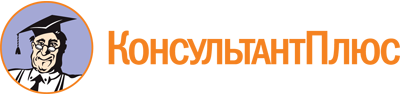 Закон Оренбургской области от 27.06.2012 N 886/253-V-ОЗ
(ред. от 07.07.2023)
"О бесплатной юридической помощи в Оренбургской области"
(принят постановлением Законодательного Собрания Оренбургской области от 20.06.2012 N 886)Документ предоставлен КонсультантПлюс

www.consultant.ru

Дата сохранения: 03.11.2023
 27 июня 2012 годаN 886/253-V-ОЗСписок изменяющих документов(в ред. Законов Оренбургской областиот 28.10.2013 N 1785/548-V-ОЗ,от 23.12.2013 N 2079/590-V-ОЗ,от 25.06.2014 N 2386/681-V-ОЗ,от 12.01.2015 N 2937/811-V-ОЗ,от 06.03.2015 N 2995/816-V-ОЗ,от 01.07.2015 N 3286/880-V-ОЗ,от 03.07.2015 N 3309/909-V-ОЗ, от 24.02.2016 N 3708/1026-V-ОЗ,от 20.06.2016 N 3914/1067-V-ОЗ, от 02.03.2017 N 279/57-VI-ОЗ,от 29.06.2017 N 455/110-VI-ОЗ, от 28.12.2017 N 768/199-VI-ОЗ,от 13.03.2019 N 1488/399-VI-ОЗ, от 25.10.2019 N 1831/478-VI-ОЗ,от 25.06.2020 N 2291/612-VI-ОЗ, от 30.09.2020 N 2419/669-VI-ОЗ,от 28.02.2022 N 234/89-VII-ОЗ, от 14.06.2022 N 343/120-VII-ОЗ,от 02.09.2022 N 477/177-VII-ОЗ, от 01.12.2022 N 599/227-VII-ОЗ,от 07.07.2023 N 775/310-VII-ОЗ)